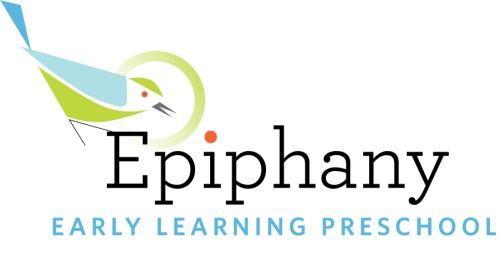 WE ARE HIRING!Our Learning Community– “Nothing without Joy!”At Epiphany Early Learning, we are a caring community of children, families and educators who draw inspiration from the schools of Reggio Emilia, Italy, and who keep our values at the heart of every aspect of our practice with children and families. As a preschool serving children 18 months-5 years, we hold the following values at the core of our work:Relationship at the Center.  We believe in growing empathy and understanding between children, teachers and the community; teaching children to work collaboratively with other individuals; and helping children build a strong and meaningful relationship with the natural world. In all of these arenas, children and adults co-construct knowledge and build curriculum together.Children as Capable and Deserving of Respect.  We hold an image of the child as strong and competent. We trust each child in our care to be an active participant in his or her own educational experience.Learning Through Play.  We believe that children have the right to learn within a context of exploration and play and we do everything we can to protect what we see as the essential elements of childhood - long stretches of uninterrupted time, open-ended materials, real and meaningful work, and plenty of time in the natural world- all explored through play.Social Justice.  We value cultural relevancy and anti-bias learning and believe that it is essential to continue our own individual and collective professional development as an organization committed to undoing institutionalized racism.Teachers as Researchers.  Teachers are life-long learners and valued resources. Children, families and the field as a whole, benefit when teachers are given regular opportunities to continue to grow professionally and contribute to the field in turn.    We are hiring! Join Our Community!
Job Opening for Operations Manager Available 7/16/18Are you seeking an administrative position in a preschool setting? Are you passionate about early childhood education and eager to learn more about how to lead a school anchored in a set of values? Do you want to be a part of a Reggio-inspired early learning program that is committed to social justice work, and cultural relevancy and anti-bias education in children’s programming? If the answer is yes, we may have the position for you!Position Description The Operations Manager is the Director’s right hand, working as part of a team dedicated to providing a joyful work environment where a diverse group of children, staff, and families thrive and grow. The Operations Manager is responsible for administrative functions associated with the operation of the Preschool, including but not limited to: Communication and Relationship Management ResponsibilitiesEpiphany Early Learning is a non-sectarian program situated on Epiphany Church’s beautiful campus. We have four classrooms in two of the buildings on campus so the Operations Manager regularly interacts with individuals from our program as well as from the church and surrounding community. Interact as a warm, welcoming, professional member of the organizationLive each day with a “How can I help?” approachMaintain appropriate professional relationships with director, teachers and staff, families, board members, and church staffCommunicate effectively and respectfully with all members of the community  Maintain confidentiality of school records and administrative information. Office Administrative DutiesAnswer the phoneRespond to staff needsFiling, record keepingTechnology supportMonitor inventories and order office supplies, janitorial supplies, classroom materials, and first aid supplies. Produce monthly sign-in sheets and meal counts and distribute to classroomsFile management for teachers and childrenAnnual “welcome packet” review, editing, and distribution Enrollment paperwork for newly enrolling childrenMaintain children’s filesMaintain staff filesEnsure staff are up to date on all certificationsSupport the director with staff scheduling and emergent staffing needsPrepare each week’s scheduleProblem solve last minute, day-of staffing concernsUSDA Child and Adult Care Food ProgramCompile monthly reportsParticipate in annual study monthWork with main office on annual auditSafety preparednessSchedule and record fire drills, earthquake drills, lock down, and shelter-in-place drillsAssist director and preschool staff in complying with state and local government licensing standards and regulationsTuition billing and collectionRun monthly billingCollect check payments and deposit in bankRun aging reports and follow up on outstanding balancesBill DSHS for families on subsidyEnter all payments into Procare accounting program and create billing reports Send billing reports and related documentation to main office Submit approved invoices/bills to the main office for payment Reconciling monthly credit card receiptsReconcile receipts for Director’s and Operation Manager’s credit cardsSubmit receipts to main office by due dateBoard meeting prep and supportOrder and set up food for meetingsPrepare and print handouts/materials for the meetingSet up the meeting spaceTake notes at the meetingTake the lead on relevant agenda items during the meetingHelp clean up after meetingStaff meeting prep and support Order and set up food for meetingsSet up the meeting spacePrint sign in sheet, agenda, and other handouts for the meetingHelp clean upEnter training from the professional development portion of the meetings into MERIT for all staffGeneral Event Set UpPlan for and set up events such as new parent orientations, parent meetings, family potlucks and celebrations, etc. Arrange the spaces being usedHelp set up foodHelp with clean upPedagogy Meeting SupportAttend weekly pedagogical leaders’ meetingsTake notesDistribute notes and follow up items after meetingsFundraising Plan and execute, with the Advisory Board and Fundraising Committee, our two major fundraising events: an annual fund drive and an auctionMaintain databasesGenerate mailingsCreate fundraising reportsTrack donationsSend thank you lettersSkills, Knowledge, and Attributes A declared passion for children and a willingness to help provide quality early learning experiences for young children to promote their overall developmental well-beingA warm and welcoming personality, comfortable with a diverse school population of children, staff, and familiesAble to review and prioritize a demanding workload while being flexible and responsive to emergent/unplanned interruptions and situationsSelf-starter- able to work independently and maintain professional boundaries and confidentialityRelationship Management Skills - ability to communicate effectively with various constituencies associated with the Preschool with a team player mentality Creative Problem Solving - able to look creatively at problems and opportunities with a fresh perspective and suggest paths to successInterpersonal Communication Skills – ability to clarify concerns, manage differences, give balanced feedback, and deal effectively with conflict Organizational and Time Management Skills – ability to set priorities, focus on the most important, meet tight deadlines, and multi-task when needed Computer proficiency with Gmail and all Google Drive apps (Docs, Sheets, Slides, Calendar, Groups and sharing settings) and Microsoft Suite software (Word, Excel, PowerPoint, and Mail Merge)Physical ability – able to lift up to 45 lbs. Hours and Schedule This is a benefits eligible position.30-35 hours/week; Monday-Friday 11:30 a.m. - 5:45 p.m. QualificationsThe most competitive candidates will have: at least three years working in a licensed early learning programa bachelor’s degree in early learning, human development, or a related fieldexperience working in an office environment and/or in a customer service capacitycomputer proficiency with Gmail and Google Drive apps (Docs, Sheets, Slides, Calendar, Groups and sharing settings) and Microsoft Suite software (Word, Excel, PowerPoint, and Mail Merge)CompensationEpiphany Early Learning aims to provide a work-life balance that values family, health, and engaging practice. Our staff are supported in their ongoing professional development in a thriving, joyful community of colleagues. Starting salary range is commensurate with experience and education. We offer an excellent benefits package including health/dental/optical insurance, three weeks of vacation in the first year, Metro Orca bus pass, paid sick leave, short-term disability, extensive on-site professional development opportunities and a matching retirement plan. 
Please send resume and cover letter to the attention of:Julie Bisson, DirectorEpiphany Early Learning Preschool1805 38th AvenueSeattle WA 98122juliebisson@epiphanyearlylearning.org 